28.04.2020г.     11 класс    Тема. Решение заданий на повторение(задания ЕГЭ №2,№1)1.Посмотрите видеоуроки  ЕГЭ задание №2,1(можете смотреть не весь урок ,а только ту часть ,которую плохо знаете)https://youtu.be/fgPWVS0ahYU    №1https://youtu.be/E1r9KxJ8Cu0   №22. Решить задачи на повторение (переслать фото )задачи взяты из ЕГЭ  ( №2,№1)1.Найдите значение выражения .2. Найдите значение выражения .3.Найдите значение выражения .4.Найдите значение выражения .5. Вычислите 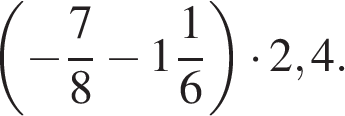 6. Найдите значение выражения 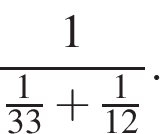 7. Найдите значение выражения .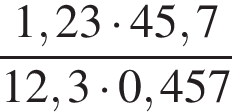 